TJ Sokol Janov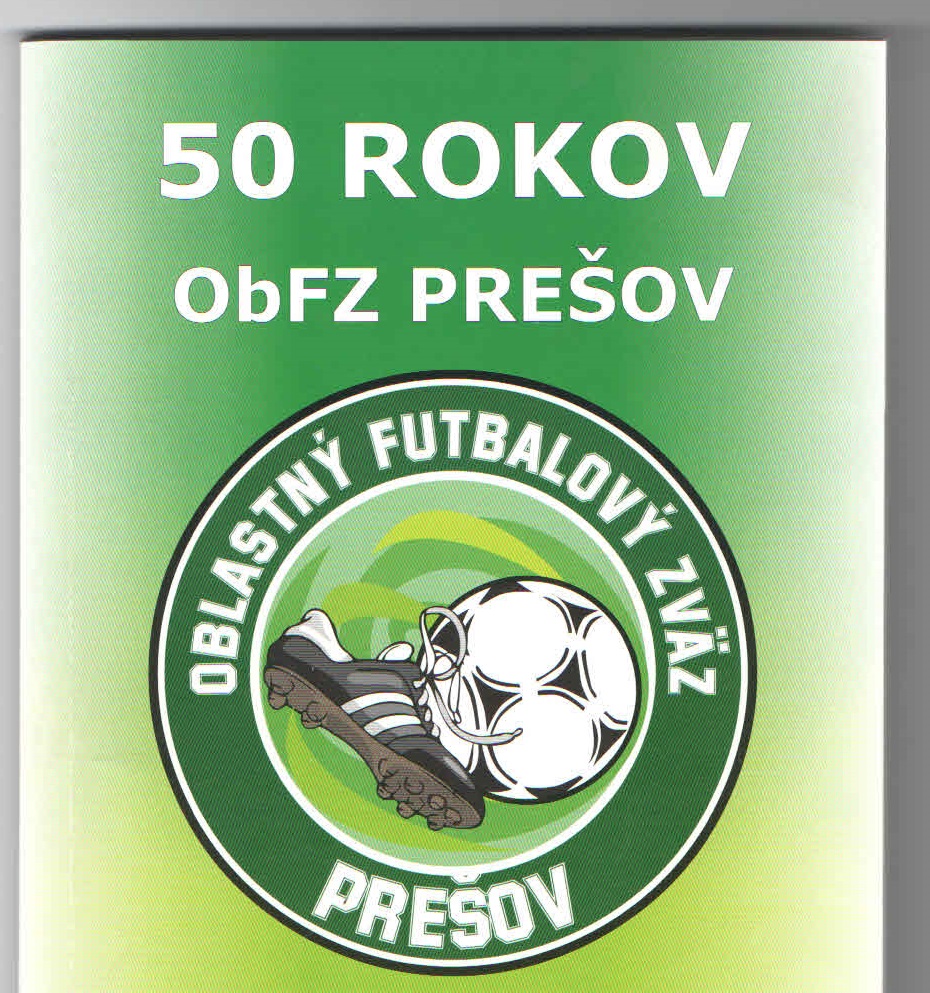 tabuľka ročníka 1970/1971 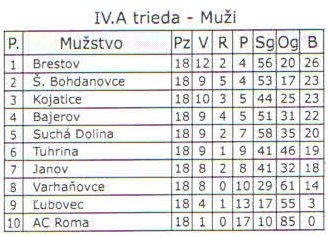 Tabuľka ročníka 1983/1984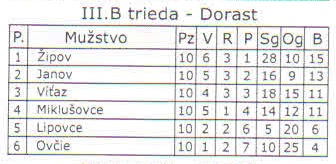 tabuľka ročníka 1987/1988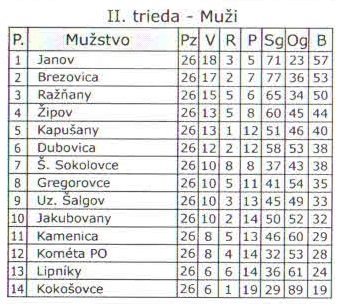 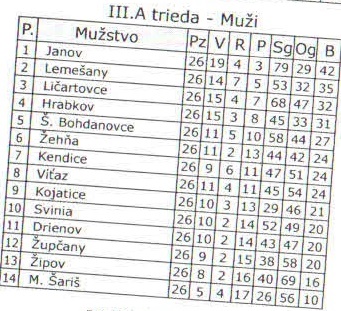 tabuľka  ročníka  2008/2009Fotogaléria futbalistov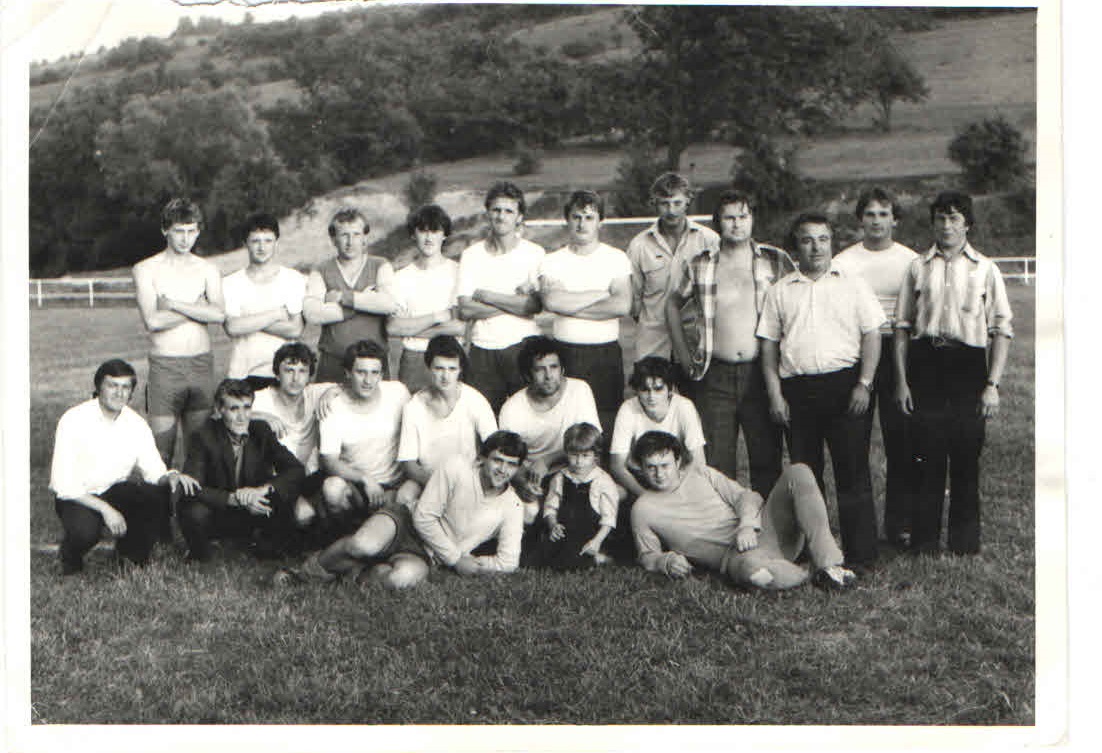 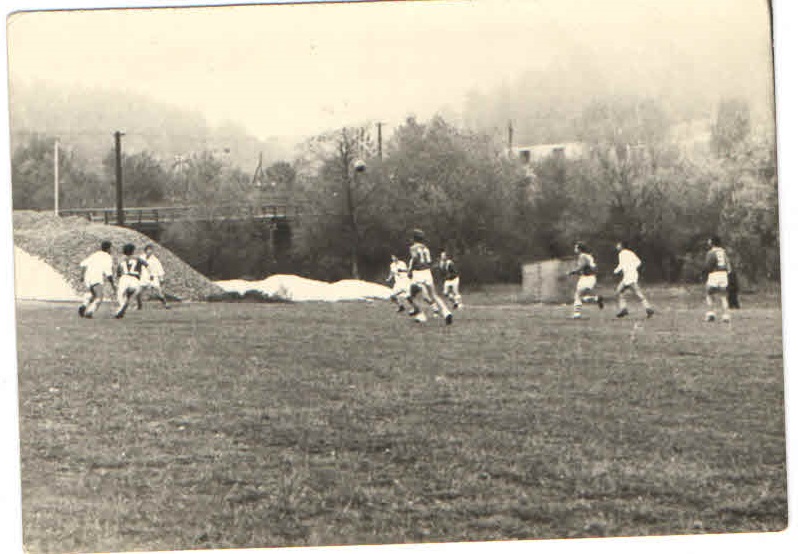 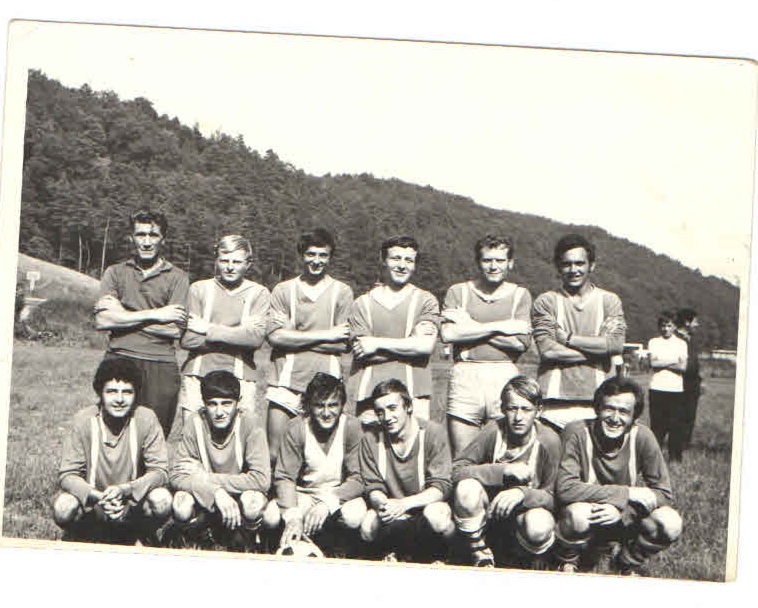 Fanúšikovia Futbalu, ktorí sa radia heslom :          „Športu zdar.“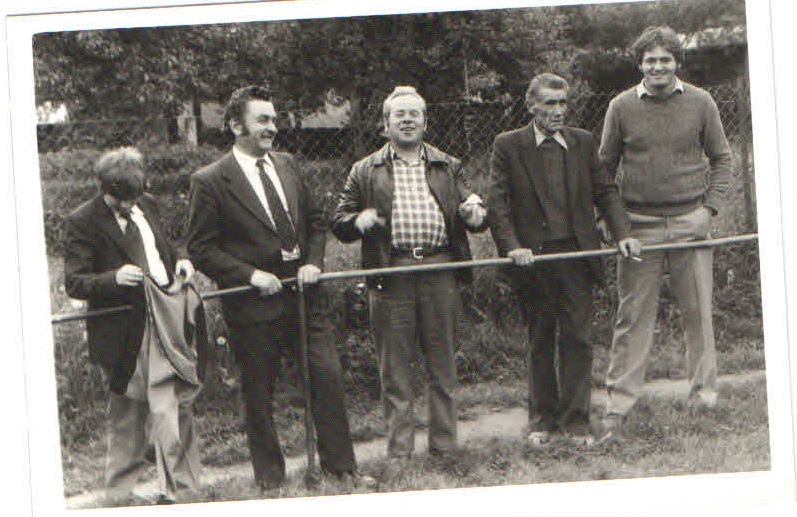 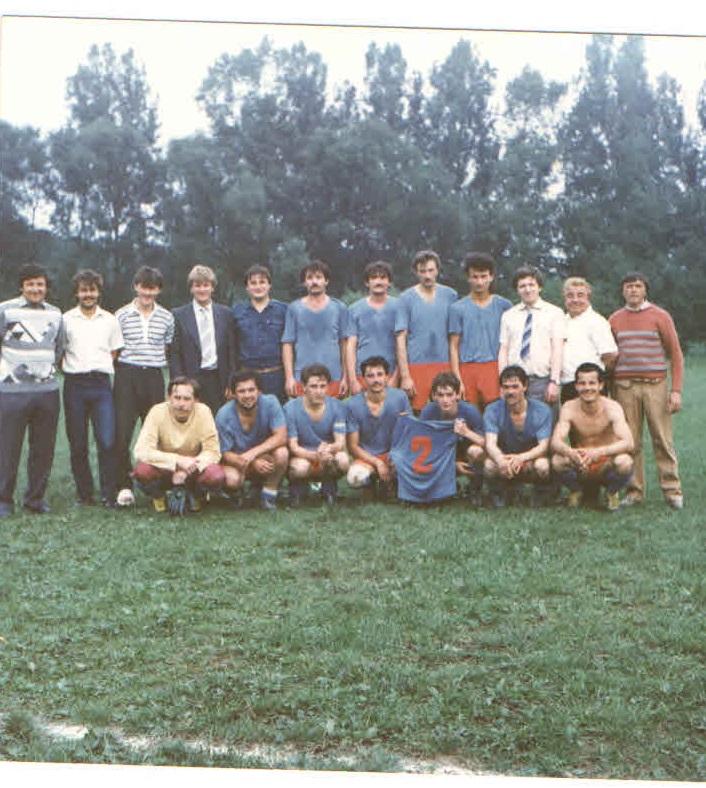 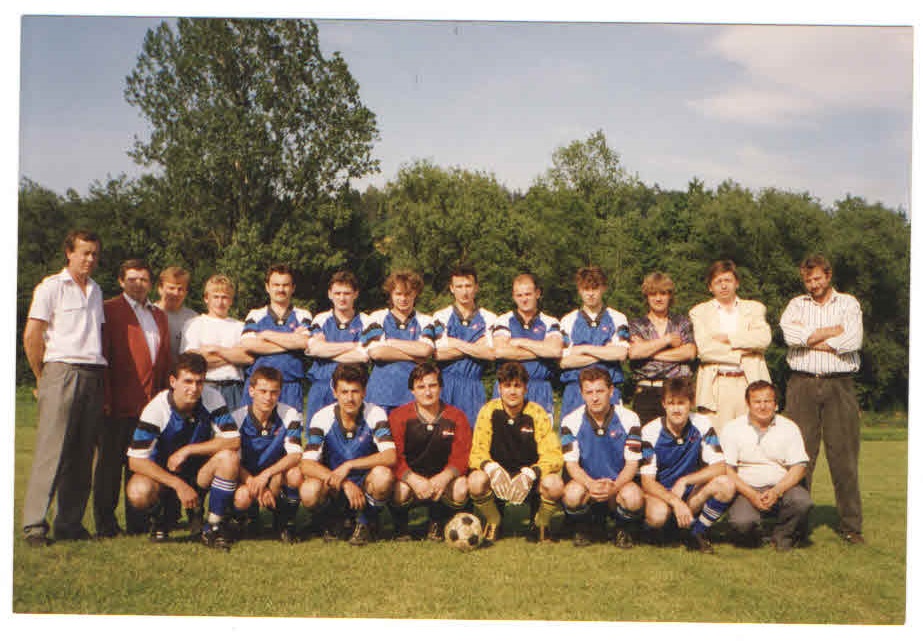 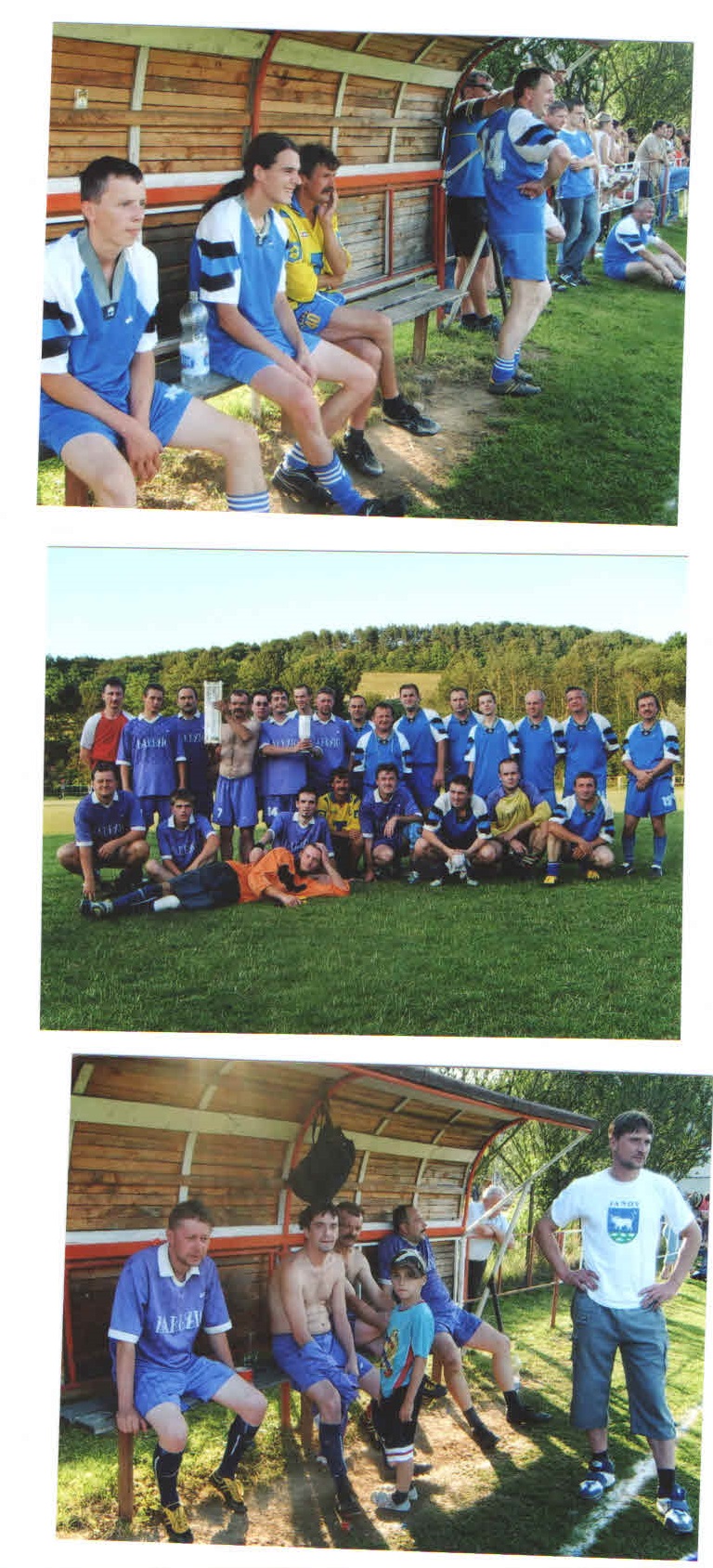 